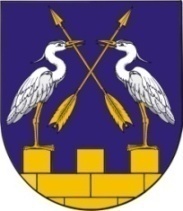 КОКШАЙСКАЯ СЕЛЬСКАЯМАРИЙ ЭЛ РЕСПУБЛИКЫСЕАДМИНИСТРАЦИЯЗВЕНИГОВО МУНИЦИПАЛ ЗВЕНИГОВСКОГО РАЙОНЫН КОКШАЙСКМУНИЦИПАЛЬНОГО РАЙОНА ЯЛ КУНДЕМРЕСПУБЛИКИ МАРИЙ ЭЛАДМИНИСТРАЦИЙЖЕ         424915, Республика Марий Эл,                                     424915, Марий Эл Республик, Звениговский район, с. Кокшайск                                  Звенигово район, Кокшайск с.,  ул. Кологривова, 37 а                                     Кологривовур., 37-ше«а»Тел: (83645) 6-81-40, факс: (83645) 6-80-05. e-mail:kokshask.adm@yandex.ru,ИНН/КПП 1203005905/120301001 30 ноября 2023 года №Главе Кокшайского сельского поселенияПредседателю Собрания депутатовШ.Г.ХабибрахмановуКокшайская  сельская  администрация  направляет Вам, для рассмотрения на сессии Собрания депутатов Кокшайского сельского поселения, проект муниципального правового акта – решение Собрания депутатов Кокшайского сельского поселения «О внесении изменений в решение Собрания депутатов  «О бюджете Кокшайского сельского поселения Звениговского муниципального района Республики Марий Эл на 2023 год и на плановый период 2024                и        2025 годов», с приложениями.Доходная часть бюджета увеличена на сумму 11893,0 тыс.рублей за счет финансовой помощи из вышестоящих бюджетов, в том числе: за счет увеличения прочих межбюджетных трансфертов на 1389,1 тыс.рублей;за счет увеличения субсидий на 10503,9 тыс.рублей.Расходная часть бюджета увеличивается на 11961,0 тыс.рублей, в том числе     за счет поступления финансовой помощи на сумму 11893,0 тыс.рублей и 68,0 тыс.рублей за счет остатков прошлых лет на содержание Кокшайской сельской администрации. 	Бюджет Кокшайского сельского поселения на 2023 год по доходам составит 20183,2 тыс.рублей, по расходам 20251,1 тыс.рублей. Дефицит бюджета Кокшайского сельского поселения на 2023 год составит                    68,0 тыс.рублей за счет изменения остатков средств на счетах по учету средств бюджетов. Приложения 1-5 изложены в новой редакции.В бюджет Кокшайского сельского поселения на плановый период 2024     и 2025 годов изменения не вносятся.Глава сельской администрации 				Николаев П.Н.